肇庆市新荣昌环保股份有限公司2022年土壤环境监测结果公示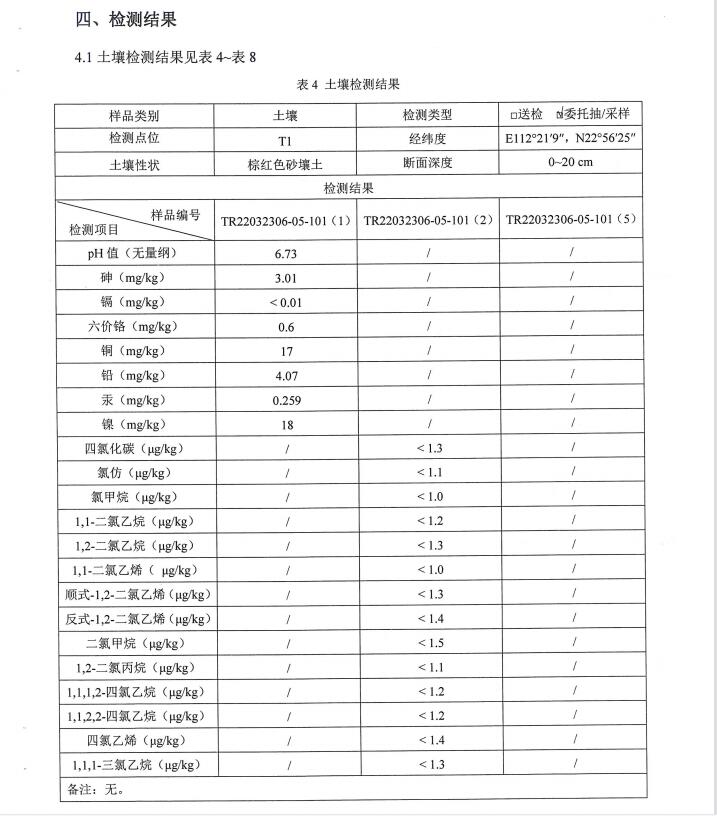 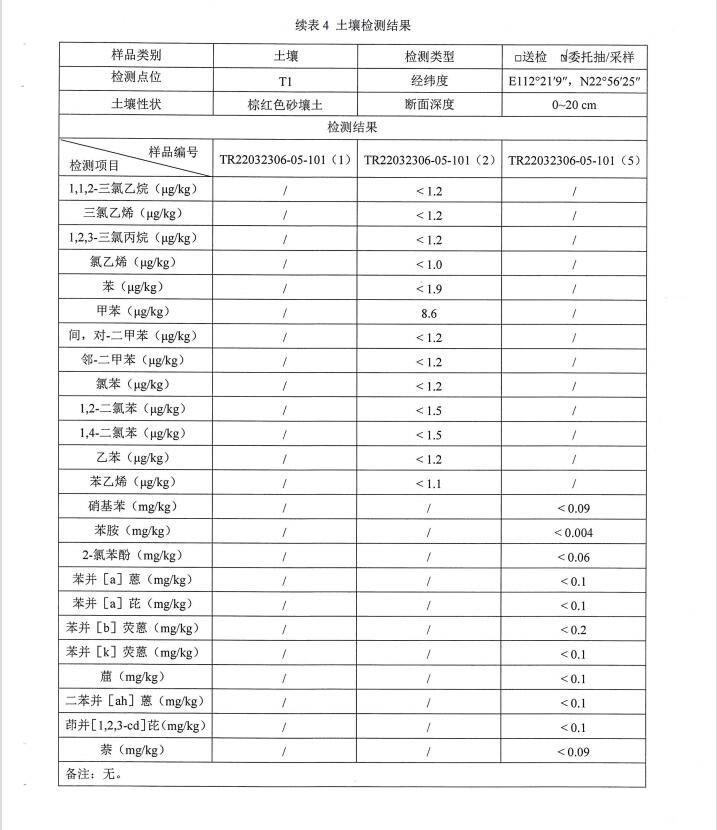 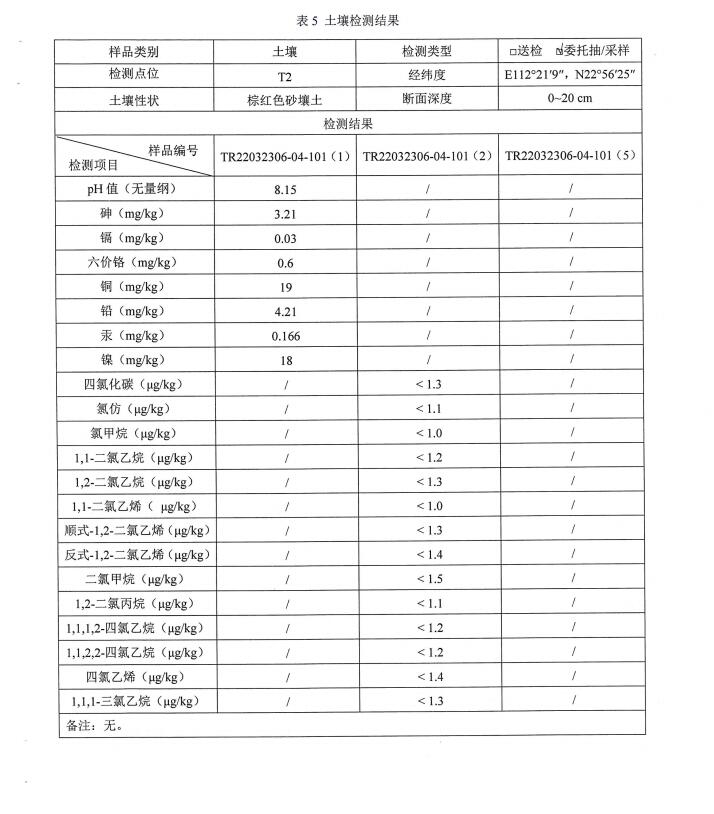 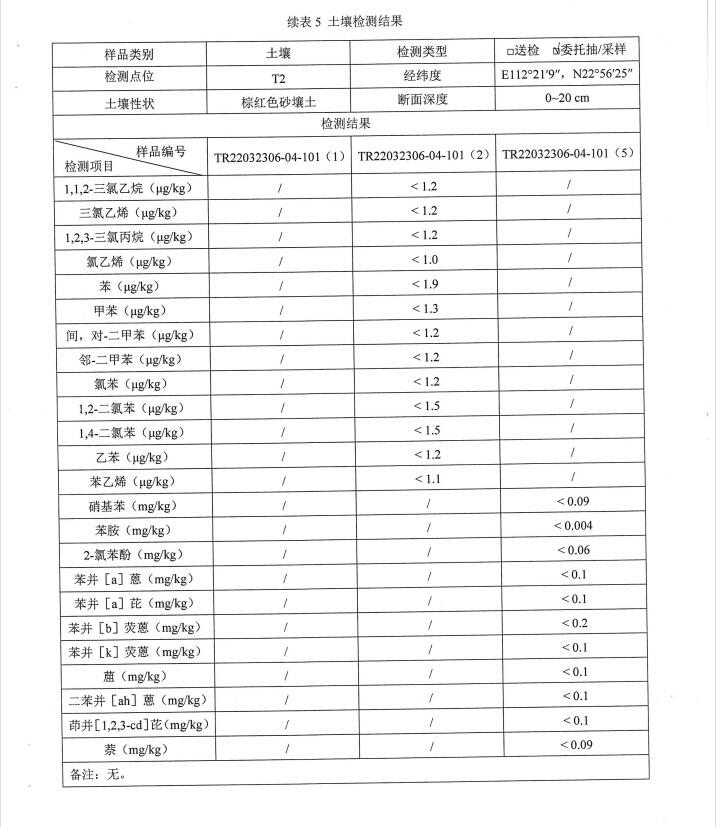 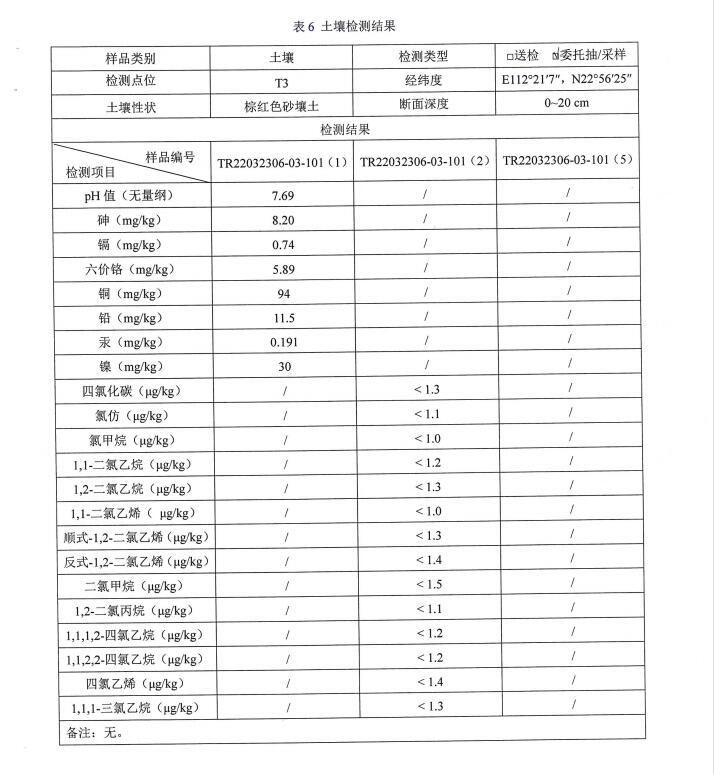 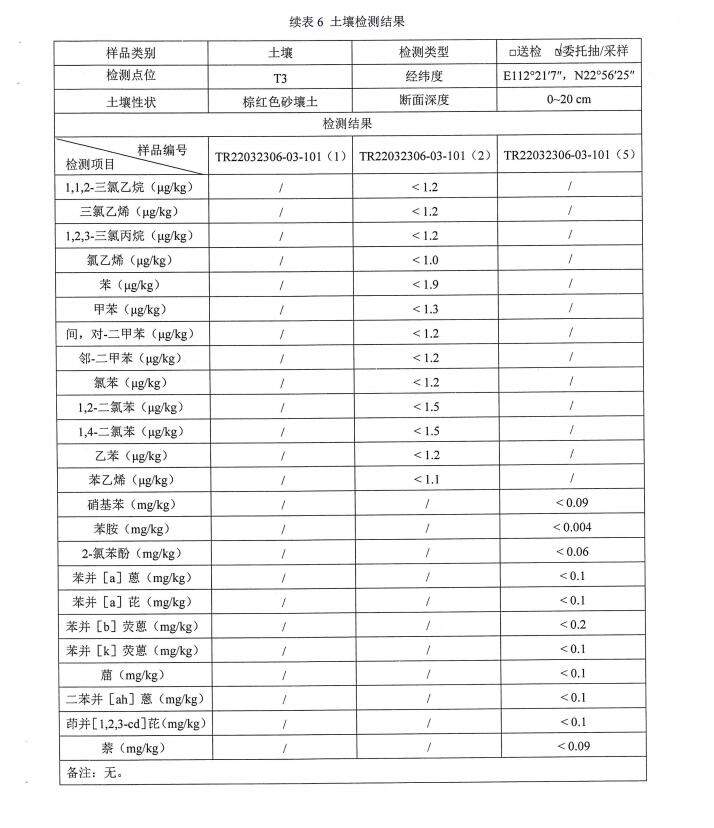 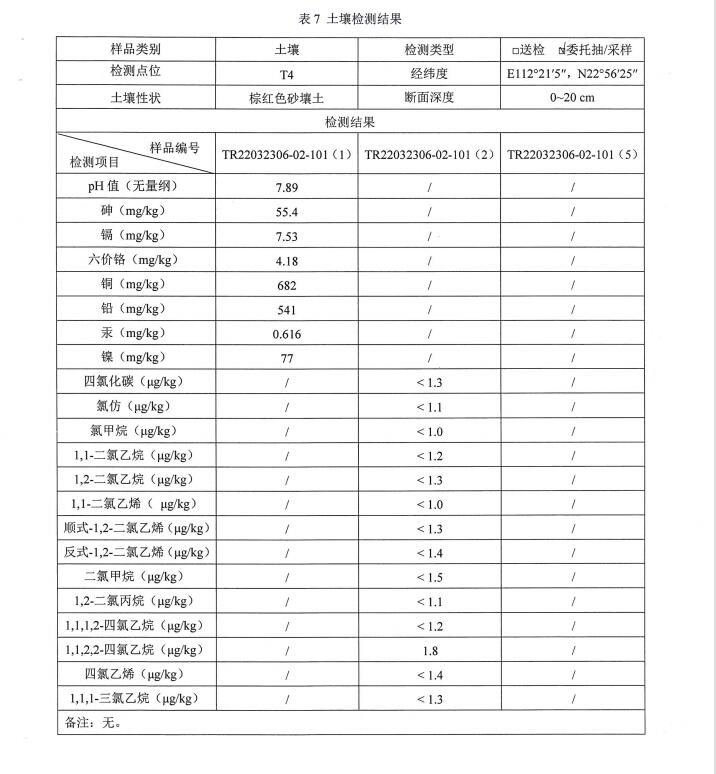 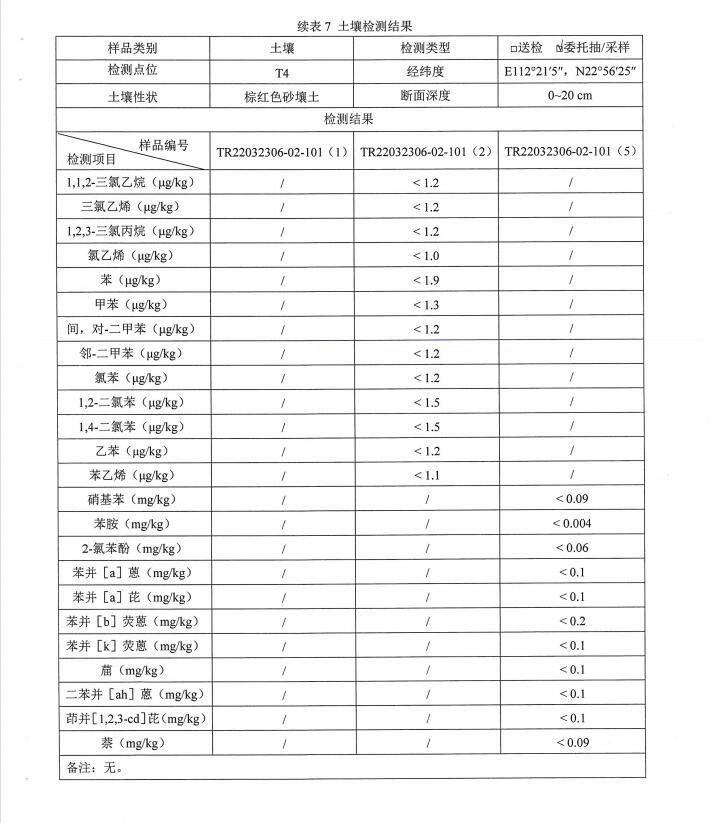 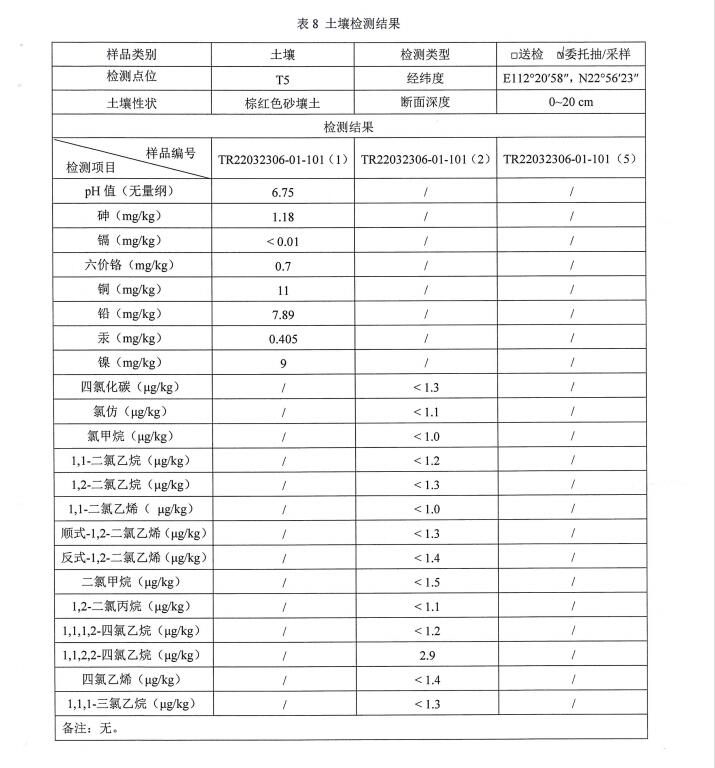 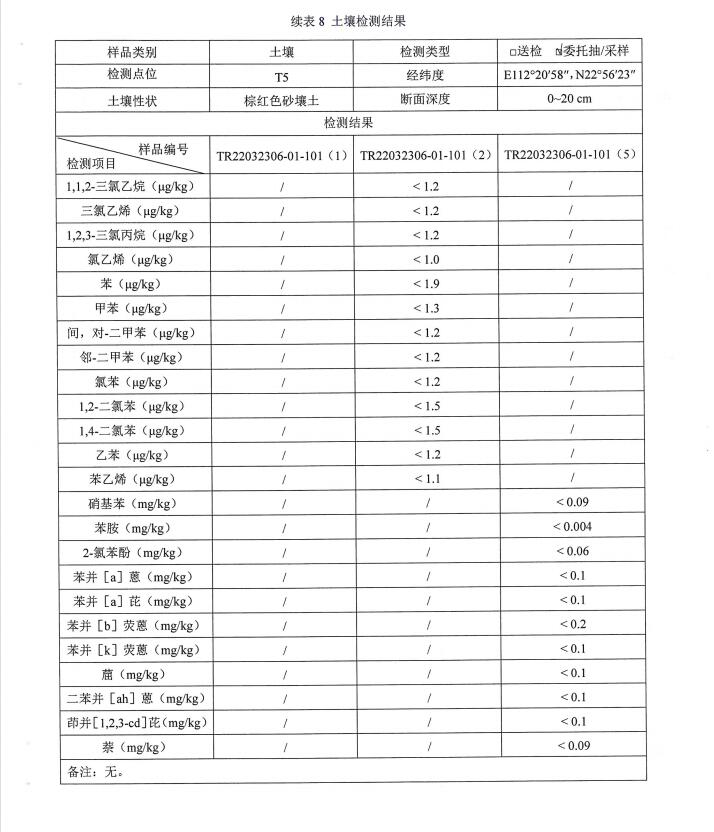 